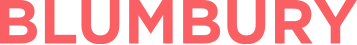 DERECHOS DE ARCOOposición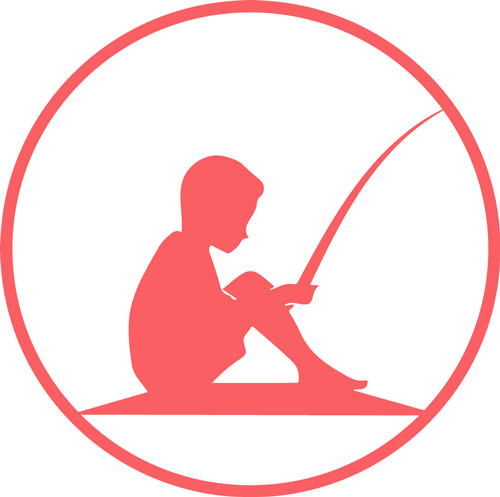 DERECHOS DE ARCO4. DERECHOS DE OPOSICIÓN
4.1. Datos del Responsable del Fichero
- Nombre Comercial: Blumbury - NIF: 47729499Z- Domicilio: Ronda Sant Pere, 16 - 08010 Barcelona, España.- Correo electrónico de contacto: hola@blumbury.com	Correo electrónico para Protección de Datos: dpo@blumbury.com	Teléfono: (34) 93 023 85 054.2. Datos del Interesado o Representante Legal
- Nombre ______________________- NIF: ______________________- Domicilio: ______________________- Correo electrónico de contacto: ______________________	Teléfono: ______________________Acompaña copia NIE/DNI/NIF, por medio del presente escrito ejerzo el derecho de oposición, de conformidad con lo previsto en el artículo 21 del Reglamento (UE) 2016/679 del Parlamento Europeo y del Consejo, de 27 de abril de 2016, relativo a la protección de las personas físicas en lo que respecta al tratamiento de datos personales y a la libre circulación de estos datos y en consecuencia, 4.3 EXPONGO(describir la situación en la que se produce el tratamiento de sus datos personales y enumerar los motivos por los que se opone al mismo)
Para acreditar la situación descrita, acompaño una copia de los siguientes documentos:
(enumerar los documentos que adjunta con esta solicitud para acreditar la situación que ha descrito) 4.4 SOLICITA,
Que sea atendido mi ejercicio del derecho de oposición en los términos anteriormente expuestos. Para que así conste, el interesado firma:
En ___________________ a _____de _____________de 20____FIRMA:Interesado / Representante Legal